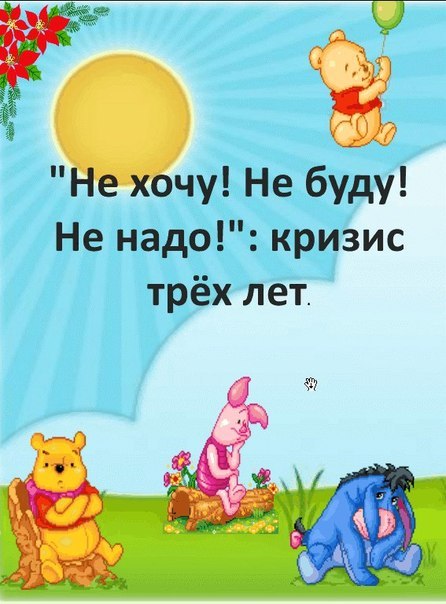 Кризис раннего детства (2-4года) или поймите меня "Я сам".В период  2-2.5 лет наступает период упрямства. Для ребенка -  это  важный шаг в период развития самоконтроля.  Помните, что упрямство в этом возрасте приносит ребенку также негативные переживания. В раннем детстве закладывается: чувствительность к своей и чужой боли, ребенок способен к сопереживанию – ориентация на свойства  чувств другого человека. В этот период маленькие упрямцы и упрямицы уже испытывают чувство тревоги  за судьбу  животного – котенка, щенка, цыпленка. С этим связано желание детей много- много  раз перечитывать одну и ту же сказку, одну и ту же историю. Кроме того у ребенка проявляется негативизм – отрицание предложений взрослого: будешь – не буду, хочешь – не хочу, иди – не пойду и т.п. Ребенок переживает актуальность своей позиции, но не может адекватно ее выразить, единственная  форма,  которая ему доступна: Я - это не Ты. Отказ от своего имени, переименование себя, еще один симптом кризиса трех лет и формирование своего внутреннего Я. Ребенок, таким образом, осваивает свои границы, утверждает свое «Я сам». Если взрослые отвергают переименование, то это вызывает очень большое огорчение со стороны ребенка и усиливает его негативизм – сопротивление к требованиям взрослых.  Хотелось бы в этой статье обратить внимание и показать как содержание   отношений детей и взрослого в этот нелегкий, но очень важный,   отрезок жизни влияет на развитие ребенка. Традиционно эти отношения строятся как поощрение  и наказание. Именно, в этот период  ребенка часто наказывают с помощью « табу» или «нельзя» окружающие взрослые. Это является одним из главных противоречий этого этапа  жизни. Ребенок переживает период « я сам», ликуя от собственных возможностей, а встречается с постоянным их ограничением. «Я могу бегать»,  но нельзя бегать,  бабушка спит. « Я  могу кричать»,  но нельзя кричать кругом люди.Стоит заметить, что в этом возрасте происходит решение ребенком важнейшей задачи развития – овладение самоконтролем. Оно  осуществляется на фоне воздействия наказания со стороны взрослых. Но, как известно, без применения какой либо формы наказания растить ребенка практически  невозможно, разве только чисто теоретически. Существует обычно две группы наказаний, обе они обращены к чувствам ребенка:1 группа основана на разных формах лишения родительской любви : ребенка ставят в угол, не разговаривают с ним, отправляют в другую комнату и т. п;2 группа наказаний – наказание,  рассчитанное на страх перед болью.В бытовых заботах, как правило,  взрослые часто забывают ту  глубину переживаний, которая характерна для детей раннего возраста. В этот период ребенок ведет борьбу за свое место, за свое психологическое пространство, с явно превосходящей, его силами взрослых. Он не может объяснить, понять, он только чувствует, взрослые могут помочь найти форму для проявления этих чувств. А взрослые в свою очередь, часто требуют понимания от малыша,  не желая (не умея) понять его. То «ты еще мал»,  то «ты уже большой», то разрешают, то тоже самое запрещают, то ничего не замечают, то укоряют и  наказывают за все – бесконечно «пилят» и «дергают». Жизнь ребенка лишенная всяких ориентиров,  превращается в кошмар. Он уже не понимает,  за что его наказывают, чем недовольны. Ориентиры поведения  для родителей:► Не придавайте большего значения упрямству и капризности. Примите к сведению приступ, но не очень волнуйтесь за ребенка.

► Во время кризиса оставайтесь рядом, дайте ему почувствовать, что вы его понимаете.

►Можно дать ребенку «обратную инструкцию». Если это говорится с добротой и усмешкой, такой прием воспитания только укрепляет родительский авторитет и приводит к положительным результатам.

►Не пытайтесь в это время что-либо внушать своему ребенку – это бесполезно. Ругань не имеет смысла, шлепки еще сильнее его взбудоражат.

►Будьте с ребенком настойчивы. Если вы сказали «нет», оставайтесь и дальше при этом мнении. Ребенок начинает усваивать ключевые слова «надо» и «нельзя». Запретов должно быть мало, но они должны быть твердыми. Усугубляет кризис трех лет отсутствие единых, последовательных требований со стороны взрослых.

►При оценке поведения ребенка взрослый должен фиксировать его внимание не только, как он поступил – хорошо или плохо, но и на том, какие последствия это имеет для других людей.

►Не сдавайтесь даже тогда, когда приступ у ребенка происходит в общественном месте. Чаще всего помогает только одно – взять его за руку и увести.

►Истеричность и капризность требует зрителей, не прибегайте к помощи посторонних: «Посмотрите, какая плохая девочка, ай-ай-ай».- ребенку только этого и нужно.

►Постарайтесь схитрить или отвлечь ребенка, он успокоится.
И в заключении, хотелось бы добавить, будьте внимательны, наказывая ребенка за конкретный поступок, дайте почувствовать, что любите его. Помните, что  многие родители могут эффективно пресечь нежелательные действия детей еще до совершения проступка и объяснить им, почему это делать нельзя. Это тот вид наказания, который можно назвать человечным, так как способствует формированию у ребенка опережающего самоконтроля, - запрет  на выполнение действия «сработает» до его реального осуществления. Если же родители постоянно наказывают ребенка за совершение проступка, то в сознании ребенка сама мысль о возможности наказания ребенка возникает не до, а после совершения, а это почва для появления чувства вины, стыда и формирования комплекса неполноценности. При недостаточном решения задач  развития в этом возрасте у ребенка формируется сомнение и стыд, эти чувства основаны на утрате и недоразвитии самоконтроля.Если кризис удачно преодолен и задачи возраста решены, то ребенок находит свое место в мире, знает правила проявления отношений между людьми и пытается ими пользоваться. Ему уже тесен мир комнаты, он может сам отправиться в далекое рискованное путешествие по квартире, по дому, даже по улице. Он преодолел свое упрямство – с ним можно договориться, он стал слышать другого человека. И уверенно переходит в период, который называют серединой детства. 